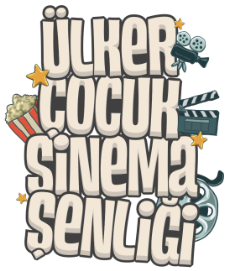 Basın Bülteni									  25.04.2014Ülker Çocuk Sinema Şenliği 7. Yılında 850 Bini Çocuk 1 Milyonu Aşkın Kişiye Ulaştı23 Nisan Ulusal Egemenlik ve Çocuk Bayramı’nda, Ülker’in çocuklara hediyesi olan Ülker Çocuk Sinema Şenliği 62 ilde 144 salonda yapıldı. Şenlik kapsamında gösterilen “Karlar Ülkesi” filmini binlerce çocuk heyecan ve coşkuyla izledi. Türkiye’nin en yaygın çocuk şenliğinde tüm salonlar ve seanslar tamamen doldu. Şenlik 7. yılında 850 bini çocuk, 1 milyonu aşkın kişiye ulaştı. İletişim merkezine Türkiye’nin dört bir yanından teşekkür mesajları yağdı. Ali Ülker de sinemaları ziyaret ederek şenliğe katılan çocuklarla buluştu.7 yılda; spor, kültür-sanat ve dengeli beslenme projelerine 28 milyon TL yatırım yapan Ülker, bu projelerle 2 milyonu aşkın çocuğun hayatına değer kattı. 7. yılında 850 bin çocuğu sinema ile buluşturan Ülker, spor projeleri ile 250 bin çocuğa, Yemekte Denge projesi ile ise 3 yılda, 500 okulda 1 milyon çocuğa ulaştı. Her yıl 23 Nisan haftasında düzenlenen, Türkiye’nin en yaygın çocuk etkinliği olma özelliğine sahip Ülker Çocuk Sinema Şenliği bu yıl da geleneği bozmadı. 24 Nisan günü düzenlenen şenlik, ayrıcalıksız olarak tüm çocukları sinema ile buluşturdu, hayatlarında mutlu bir an yarattı. Bu yıl Ülker Çocuk Sinema Şenliği kapsamında, 62 ilde 144 salonda tüm çocuklar Disney Channel’ın sevilen çizgi filmlerinden kısa bir derlemenin ardından Disney Animasyon Stüdyoları’nın Oscar® ödüllü filmi “Karlar Ülkesi”ni sinemalarda ücretsiz izledi. Yıldız Holding Kurumsal İletişim Genel Müdürü Zuhal Şeker: “Şenliğe katılan çocukların yaşadığı mutluluk, heyecan ve neşe Ülker Çocuk Sinema Şenliği’nin amacına ulaştığını gösteriyor. Ülker olarak Türkiye’nin her yerine ulaşan ve tüm çocukların eşit olarak yararlanacağı sosyal sorumluluk projelerini destekliyoruz. 7 sene önce 33 il ile başladığımız şenliğimiz bugün 62 ilde on binlerce çocuğa ulaşıyor. Ülker Çocuk Sinema Şenliği Anadolu’da sinemaya gitme oranlarının artmasına vesile oluyor. Geçtiğimiz sene bu oranlarda %15 artış gözlemledik. Bu oran bizim için mutluluk verici. Çocuklarımızın bayram anılarında yer almak, bugünün çocuklarının seneler sonra Ülker’in sinema şenliği ile sinemaya gittiğini hatırlayacak olması bizim markamız için çok büyük bir kazanç. Hedefimiz 2015 yılında 1 milyon çocuğu sinema ile buluşturmak.”Türkiye’nin aynı anda en fazla ilde çocuğa ulaşabilen sosyal sorumluluk projesi olan Ülker Çocuk Sinema Şenliği, her yıl Yıldız Holding ve şirketlerinden 600’ü aşkın gönüllünün çalışmasıyla hayata geçiriliyor. Şenlik, Ülker ve markalarının çeşitli aktiviteleri ve sinema çıkışında dağıtılacak hediye kutuları ile de renkleniyor. Ayrıntılı bilgi için: Yıldız Holding Kurumsal İletişim / Defne Alphan  defne.alphan@yildizholding.com.tr / 0212 274 29 33 – 0530 967 23 74